Attachment BScience
Standards
of LearningforPublic Schools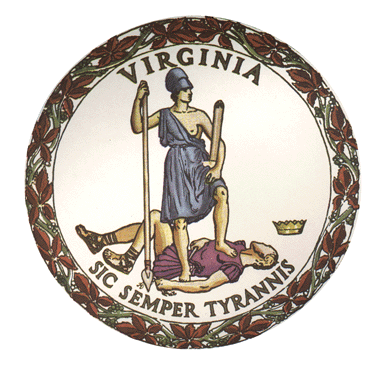 Board of EducationScienceStandards of LearningforPublic SchoolsAdopted in  by theBoard of EducationSuperintendent of Public InstructionBoard of EducationPost Office Box 2120Copyright © 201by the of Educationhttp://www.doe.virginia.gov All rights reserved.  Reproduction of these materials for instructional purposes in public school classrooms in  is permitted.Superintendent of Public InstructionAssistant Superintendent for InstructionOffice of Notice to Reader.PrefaceThe Standards of Learning set reasonable targets and expectations for what teachers must teach and students must learn. The standards are not intended to encompass the entire curriculum for a given grade level or course or to prescribe how the content should be taught; the standards are to be incorporated into a broader, locally designed curriculum. Teachers are encouraged to go beyond the standards and select instructional strategies and assessment methods appropriate for their students.The Standards of Learning were developed through a series of public hearings and the efforts of parents, teachers, representatives from higher education, and business and industry leaders. The standards set clear concise academic expectations for young people. Parents are encouraged to work with their children to help them achieve these academic standards.IntroductionThe Science Standards of Learning for Virginia Public Schools identify academic content for essential components of the science curriculum at different grade levels. The Standards of Learning strand progress in complexity as they are studied at various grade levels in grades K-, and are represented indirectly throughout the high school courses.  These strands areScientific Force, Motion, and EnergyMatterLiving SystemsEarthSpace SystemsEarth ResourcesFive key components of the science standards that are critical to implementation and necessary for student success in achieving science literacy are 1) Goals; 2) ; 3) ; 4); and 5). It is imperative to science instruction that the local curriculum consider and address how these components are incorporated in the design of the kindergarten through high school science program.GoalsInvestigate and UnderstandMany of the standards in the Science Standards of Learning begin with the phrase “Students will investigate and understand.” This phrase communicate the range of science knowledge . “Investigate” refers to scientific methodology and implies systematic use of the following inquiry skills:“Understand” refers to include the ability to:Therefore, the use of “investigate and understand” allows each content standard to become the basis for a broad range of teaching objectives, which the school division will develop and refine to meet the intent of the Science Standards of Learning.K-12 SafetyIn implementing the Science Standards of Learning, teachers must be certain that students know how to follow safety guidelines, demonstrate appropriate laboratory safety techniques, and use equipment safely while working individually and in groups.Safety must be given the highest priority in implementing the K-12 instructional program for science. Correct and safe techniques, as well as wise selection of experiments, resources, materials, and field experiences appropriate to age levels, must be carefully considered with regard to the safety precautions for every instructional activity. Safe science classrooms require thorough planning, careful management, and constant monitoring of student activities. Class enrollment should not exceed the designed capacity of the room.Teachers must be knowledgeable of the properties, use, and proper disposal of all chemicals that may be judged as hazardous prior to their use in an instructional activity. Such information is referenced through Safety Data Sheets (SDS). The identified precautions involving the use of goggles, gloves, aprons, and fume hoods must be followed as prescribed. he following sources :Occupational Safety and Health Administration;International Science and Engineering Fair rules; public health departments’ and school divisions’ protocolsInstructional TechnologyKindergartenScientific K.1	The student will demonstrate an understanding of scientific Force, Motion, and EnergyK.	The student will investigate and understand that  Key includeMatterK	The student will investigate and understand that physical properties of an object can be described. includecolors;shapes and forms;textures and feel;relative sizes and weights of objectsK.	The student will investigate and understand that waterand has properties. Key includewater occurs in different phases;water flows downhillProcesses.K.6	The student will investigate and understand differences between living organisms and nonliving objects. Key includeall things can be classified as living or nonliving; andliving organisms have certain characteristics that distinguish them from nonliving objects K.7	The student will investigate and understand basic needs and life processes. Key includeneed adequate food, water, shelter, air, and space to survive;plants and animals change have life cycles andoffspring of plants and animals are similar but not identical to their parents or to one another.EarthSpace SystemsK.8	The student will investigate and understand  Key includeshadows when sunlight is blocked by an object; andshadows K.9	The student will investigate and understand that there are patterns in. Key includeweather;andK.10	The student will investigate and understand that change occurs over time. Key includenatural and human-made things change over time, changes can be observed and measuredEarth ResourcesK.11	The student will investigate and understand that Key includematerials and objects can be used over and over again;materials can be recycled; andGrade OneScientific The student will demonstrate an understanding of scientific Force, Motion, and Energy1.2	The student will investigate and understand that objects . Key includeobjects may have straight, circular,and back-and-forth motions;objects may vibrate and produce soundMatter1.3	The student will investigate and understand  Key include Processes1.4	The student will investigate and understand that plants have basic life needs and functional parts . Key includeplants need nutrients, air, water, light, and a place to grow;; andplants can be classified based on a variety of characteristics.1.5	The student will investigate and understand that animals, including humans, have basicneeds . Key includeneed air, food, water, shelter, and space (habitat);animalshave many different physical characteristics; andanimals can be classified a variety of characteristics.EarthSpace Systems1.6	The student will investigate and understandrelationship between the un and Earth. Key includethe un is the source of energy and light that warms the land, air, and water; andthe relative position 1.7	The student will investigate and understand weather and seasonal changes. Key includechanges in temperature, light, and precipitation ;there are relationships between daily and season; andchanges in temperature, light, and precipitation Earth Resources1.8	The student will investigate and understand that natural resources. Key includenatural resources;; andrecycling, reusing, and reducing consumption natural resources.Grade TwoScientific The student will demonstrate an understanding of scientific Force, Motion, and Energy2.2	The student will investigate and understand that Key includeMatter2.3	The student will investigate and understand Key includesolids, liquids, and gases; phases of matter  Processes2.4	The student will investigate and understand that plants and animals undergo a series of orderly changes as they grow. Key includeanimal life cycles; andplant life cycles.2.5	The student will investigate and understand that living things are part of a system. Key includeorganisms are interdependent with their living and nonliving surroundings;an animal’s habitat ;habitats change over time due to many influencesEarthSpace Systems2.6	The student will investigate and understand Key includemeasuring, recording, and interpreting weather data; andtracking weather .2.7	The student will investigate and understand that weather and seasonal changes affect plants, animals, and their surroundings. Key includeweather and seasonal changes the growth and behavior of living things; Earth Resources2.8	The student will investigate and understand that plants. Key includethe availability of plant products affects the development of a geographic area;plants provide oxygen, homes, and food for many animals; andplants can help reduce .Grade ThreeScientific 3.1	The student will demonstrate an understanding of scientific Force, Motion, and Energy3.2	The student will investigate and understand . Key include;;; andsimple and compound machines .Matter3.3	The student will investigate and understand Key include;; and.Li Processes3.4	The student will investigate and understand that adaptations allow animals to satisfy life needs and respond to the environment. Key include; adaptations3.5	The student will investigate and understandaquatic and terrestrial. Key include;EarthSpace Systems3.	The student will investigate and understand soil Key includesoil plant 3.	The student will investigate and understand water cycle and to life on Earth. Key includethere are many of water on Earth;the energy from the drives the water cycle;the water cycle involves processes;water is essential for living thingsEarth Resources3.	The student will investigate and understand that natural events and human. Key includea)	;b)	;c)	fire, flood, disease, and erosion; andd)	.Grade FourScientific 4.1	The student will demonstrate an understanding of scientific 4.	The student will investigate and understandplant Key include;;; and4.	The student will investigate and understand plants and animals, including humans, interact with one another and with the nonliving components in the ecosystem. Key include;;;;4.	The student will investigate and understand weather conditions and phenomena occur and can be predicted. Key includeweather ;4.	The student will investigate and understand the the solar system. Keyincludeplanets ; order in the solar system; andthe sizes of the planets.	The student will investigate and understand that there are relationships among Earth, the oon, and the un.  Key relationships includea)	the motions of Earth, the Moon, and the Sun;b)	the causes for Earth’s seasonsc)	the causes for the phases of the Moon d)	the relative size, position, age and makeup of Earth, the Moon, and the SunEarth Resources4.	The student will investigate and understand  Virginia natural resources. Key includewatersheds and water;animals;minerals, rocks, ores, and energy sources; andforests, soil, and land.Grade FiveScientific 5.1	The student will demonstrate an understanding of scientific Force, Motion, and Energy5.2	The student will investigate and understand . Key include;;; and.5.3	The student will investigate and understand Key include;;;; Matter5.	The student will investigate and understand . Key include;;atoms ; ; and.EarthSpace Systems5.	The student will investigate and understand. Key include;; Earth Grade Six6.1	The student will demonstrate an understanding of scientific 6.2	The student will investigate and understand Key include;;;6.	The student will investigate and understand. Key includeEarth’s energy budget;radiation and convection energy;6.	The student will investigate and understand that all matter is of atoms. Key includeatoms consist of particles, including electrons, protons, and neutrons;atoms of a particular element are alike but are different from atoms of other elements;elements may be represented by chemical symbols;two or more atoms interact to form new substances, which are held together by electrical forces (bonds);compounds may be represented by chemical formulas;chemical equations can be used to model chemical changes; anda limited number of elements comprise the largest portion of the solid Earth, living matter, the oceans, and the atmosphere.6.	The student will investigate and understand unique properties and characteristics and role in the natural and human-made environment. Key includewater  the universal solvent;properties;water in weathering;large bodies of water moderate climate;water for agriculture, power generation, and public health 6.	The student will investigate and understand properties and structure and dynamic. Key includeair a mixture of gaseous elements and compounds;;changes with altitude;;the relationship atmospheric measures and weather conditions; andbasic information fronts, systems, and measurements.6.	The student will investigate and understand watershed systems. Key includea watershed;6.9	The student will investigate and understand public policy decisions to the environment. Key include;nonrenewable resources;land-use and environmental hazards; andcost/benefit tradeoffs in conservation policies.Life ScienceThe Life Science standards emphasize a more complex understanding of change, cycles, patterns, and relationships in the living world. Students build on basic principles related to these concepts by exploring the cellular organization and the classification of organisms; the dynamic relationships among organisms, populations, communities, and ecosystems; and change as a result of the transmission of genetic information from generation to generation. skills . .LS.1	The student will demonstrate an understanding of scientific LS.2	The student will investigate and understand that all living things are composed of cells. Key includecell structure and organelles; plant and animal cells;cell divisionLS.3	The student will investigate and understandorganization. Key includepatterns of cellular organization life processes.LS.	The student will investigate and understand basic physical and chemical processes of  to plant and animal life. Key includephotosynthesis the foundation of virtually all food websLS.	The student will investigate and understand . Key includethe carbon, water, and nitrogen cycles;relationships LS.	The student will investigate and understand populations in a biological community. Key includerelationship between predators and prey;competition and cooperation;symbiotic relationships; andniche.LS.	The student will investigate and understand organisms in an ecosystem. Key include;characteristics LS.	The student will investigate and understand that ecosystems, communities, populations, and organisms are dynamicchange over time. Key include increase or decrease population size; andeutrophication, climate changes, and catastrophic disturbances.LS.	The student will investigate and understand relationships between ecosystem dynamics and human activity. Key includechange in habitat ;change species competition;LS.1	The student will investigate and understand that organisms reproduce and transmit genetic information to new generations. Key includeDNA; genes and chromosomes;LS.1	The student will investigate and understand that populations of organisms change over time. Key includemutation, adaptation, natural selection, and extinction;the fossil record; andenvironmental genetic variation, influencediversity of organisms.Physical ScienceThe Physical Science standards stress an in-depth understanding of the nature and structure of matter and the characteristics of energy. Major areas covered by the standards include the organization and use of the periodic table; physical and chemical changes;; ; electricity and magnetism; and work, force, and motion.PS.1	The student will demonstrate an understanding of scientific	PS.2	The student will investigate and understand matter. Key include;;physical properties;PS.3	The student will investigate and understandKey include.PS.4	The student will investigate and understand the periodic table . Key includesymbols, atomic numbers, atomic mass, chemical families (groups), and periods;elements as metals, metalloids, and nonmetalsPS.5	The student will investigate and understand. Key include;; and . PS.6	The student will investigate and understand Key includePS.	The student will investigate and understand .  Key include ;;PS.	The student will investigate and understand work, force, and motion. Key include;Newton’s laws;PS.	The student will investigate and understand basic principles of electricity and magnetism. Key includestatic electricity; ; Earth ScienceThe Earth Science standards Earth’s composition, structure, processes, and history; its atmosphere, fresh water, and oceans; and its environment in space. The standards emphasize historical contributions in the development of scientific thought about Earth and space. The standards stress the interpretation of maps, charts, tables, and profiles; the use of technology to collect, analyze, and report data; and the utilization of science skills in systematic investigation. Problem solving and decisionmaking are an integral part of the standards, especially as they relate to the costs and benefits of utilizing Earth’s resources. ES.1	The student will ES.2	The student will demonstrate an understanding . Key include andevidence .ES.3	The student will investigate and understand  Key includeEarth;un-Earth- seasons, tides, and eclipsesES.4	The student will investigate and understand. Key includeuses of mineralsES.5	The student will investigate and understandKey include ; ; ES.6	The student will investigate and understand Key include;;; and.ES.7	The student will investigate and understand plate tectonic. Keyinclude;ES.8	The student will investigate and understand freshwater resources are influenced by geologic processes and activities of humans. Key includesoil development;the water table;freshwater resources andthe major watershed systems in Virginia, including the Chesapeake Bay and its tributaries.ES.9	The student will investigate and understand that many aspects of the history and evolution of Earth and life can be inferred by studying rocks and fossils. Key includetraces and remains of ancient, often extinct, life are preserved by various means in sedimentary rocks;superposition, cross-cutting relationships, index fossils, and radioactive decay are methods of dating rock;absolute and relative dating have different applications but can be used together to determine the age of rocks and structures; androcks and fossils from many different geologic periods and epochs are found in Virginia.ES.10	The student will investigate and understand that oceans are complex, and are subject to long- and short-term variations. Key includechemical changes ;	environmental and geologic ;;features of the sea floor reflecttectonic processes; andeconomic and public policy issues oceans and the coastal zone including the Chesapeake Bay.ES.11	The student will investigate and understand the atmosphere. Key includecomposition;;atmospheric regulation mechanisms; andES.12	The student will investigate and understand that Earth Key include;;severe weather ;weather phenomenaBiologyThe Biology standards are designed to provide students with a detailed understanding of living systems. necessary to examine scientific explanations, conduct experiments, analyze and communicate information, and gather and use information in scientific literature. The importance of scientific research that validates or challenges ideas is emphasized at this level. BIO.1	The student will demonstrate an understanding of scientific BIO.2	The student will investigate and understand chemical and biochemical essential for life.  Key includewater chemistry  impact on life processes;macromolecules;enzymes;the capture, storage, transformation, and flow of energy.BIO.3	The student will investigate and understand cell structure and function. Key includethe cell theory;;the cell membrane model; and.BIO.4	The student will investigate and understand . Key include	their metabolic activities;;the structures and functions;the germ theory of infectious disease.BIO.5	The student will investigate and understand common mechanisms inheritance. Key include;;Mendelian laws of heredity;the structural model of DNA;genetic variation;structure, function, and replication;limitations of genetic information; andDNA technologies.BIO.6	The student will investigate and understand modern classification systems. Key includestructural similarities ;fossil record interpretation;developmental stages in different organisms;; andsystems of classification are adaptable to new scientific discoveries.BIO.7	The student will investigate and understand populations change through time. Key includeevidence found in fossil records;genetic variation, reproductive strategies, and environmental pressures impact the survival of populations;natural selection leads to adaptations;new species; andscientific evidence and explanationsBIO.8	The student will investigate and understand dynamic equilibria within populations, communities, and ecosystems. Key includeinteractions within and among populations carrying capacities, limiting factors, and growth curves;nutrients with energy flow through ecosystems;succession patterns;natural events and human activities ecosystems ChemistryThe Chemistry standards are designed to provide students with a detailed understanding of the interaction of matter and energy. This interaction is investigated and problem-solving. are illustrated with current practical applications that should include examples from environmental, nuclear, organic, and biochemistry content areas.CH.1	The student will  CH.2	The student will investigate and understand that elements on their atomic structure. The periodic table is a tool average atomic mass,mass number, and atomic number;;trends including atomic radii, electronegativity, shielding effect, and ionization energy;electron configurations, valence electrons, and ; historical and quantum models.CH.3	The student will investigate and understand . Key include;;;;reaction typesCH.4	The student will investigate and understand that molar relationships. Key includeAvogadro’s principle ;toichiometrCH.	The student will investigate and understand that the phases of matter are explained by kinetic theory  Key includepressuretemperature; gas laws;PhysicsThe Physics standards emphasize a more complex understanding of experimentation, the analysis of data, and the use of reasoning and logic to evaluate evidence. The use of mathematics, including algebra and trigonometry is important, but conceptual understanding of physical systems remains a primary concern. Students build on basic physical science principles by exploring in-depth the nature and characteristics of energy and its dynamic interaction with matter. Key areas covered by the standards include force and motion, energy transformations, wave phenomena and the electromagnetic spectrum, electricity, fields, and non-Newtonian physics. PH.1	The student . PH.	The student will investigate and understand relationship . Key includelinear motion;uniform circular motion;projectile motionPH.	The student will investigate and understand Key includePH.	The student will investigate and understand that . Key includePH.	The student will investigate and understandwave. Key includewave characteristics;; andlight and sound .PH.	The student will investigate and understand Key includePH.	The student will investigate and understand field  Key includeand.PH.The student will investigate and understandelectrical circuits. Key include;; ; PH.The student will investigate and understand that extremely large and extremely small quantities are not necessarily described by the same laws as those studied in Newtonian physics. Key may includewave/particle duality;quantum mechanics and uncertainty;relativity;nuclear physics;solid state physics;nanotechnology;superconductivity; 